YRITWC Brownfield Environmental Site Assessment (ESA) 
Request Form – 2023 No Deadline - Applicants will be reviewed in the order that they are received. Services will be conducted from spring break up until September 14th, 2021. Typically, a site assessment will require 2-3 months of preparation.Yukon River Inter-Tribal Watershed Council201 E 3rd Ave, Suite 100Anchorage, AK 99501
Questions? Contact Jordan Finney
Email: jfinney@yritwc.org Phone: (907) 258-3337Fax: (907) 258-3339  	www.yritwc.org   or    www.yritwc.org/brownfields
Please submit one form per property. Up to three applications are allowed per entity.
* Denotes a mandatory response in order to be eligible for services. Your Name and Contact Information (phone/email)*:Name of Tribal/City Government*:Name of Site*, Address, Location (GPS, if available):
What is the Land owner history of the property? Include contact information if available*.Eligibility*:Is the owner of the site responsible for the perceived contamination at the site, or related to those who may be responsible?  Yes	  No
Is the property private, city/public, native corp., tribal or federally owned?
Approximate site size or zoning size, and/or types and number of buildings. Describe any historic or cultural significance of the property, if any.Please, if available, attach a site map or aerial photography showing the site/building location in the community and adjacent land use.Describe the site’s current use*: What is the proximity of the site to public buildings or residential homes? Do subsistence/ cultural/ traditional activities occur at or near the site? If yes what kind?Historical Site Use*:
Explain past uses of the site and how it may have become contaminated. Include what hazardous substance(s) are known or suspected to be present at the site.Perceived Harmful Impacts*:What are the perceived impacts on human health, environmental health and/or subsistence resources? Assessment and/or Cleanup Activities*:List any environmental assessment and cleanup activities that have occurred or are occurring at the site. Indicate your preference for completing an Environmental Management Plan or Phase II ESA:Reuse Plans*:What is the vision or plan to reuse this site if assessment and cleanup were to occur? (This could include reusing the site for subsistence purposes, new infrastructure, business, housing, gardens, storage, etc.)Community Commitment and Support*:Comment on the community commitment and ability to help with an assessment and cleanup of the site (project team, entities involved, planning completed, etc.). Please attach support letters (city, tribe, etc.)Attach any known background documents or resources relating to the site if available. This includes but is not limited to maps, photographs, deeds, assessment reports, and other response actions. Site Problem Priority Concern Scale (choose one):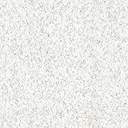 SITE SKETCHSketch the site area, adjacent properties, and water sources in the space below. Approximate distances and use labels. A rough sketch is fine. 


Abandoned, Under Utilized, or Fully Utilized (choose one). 